ПРОГРАММА13.30 – 13.45 Регистрация участников 13.45 – 13.50 Приветствие участников мастер-класса13.50 – 14.50 Проведение мастер-класса14.50 – 15.00 Подведение итоговПриветствие участников мастер-классаКрипакова Татьяна Юрьевна, заместитель директора ИМЦ Невского района Санкт-ПетербургаДроздова Александра Валерьевна, заведующий ГБДОУ №85 Невского района Санкт-ПетербургаПроведение мастер-класса«Энергосберегающие технологии на занятиях музыки»                                                                                                                            Выступление музыкального руководителя ГБДОУ №85Алексеевой Ольги Игоревны                                                                                                                      :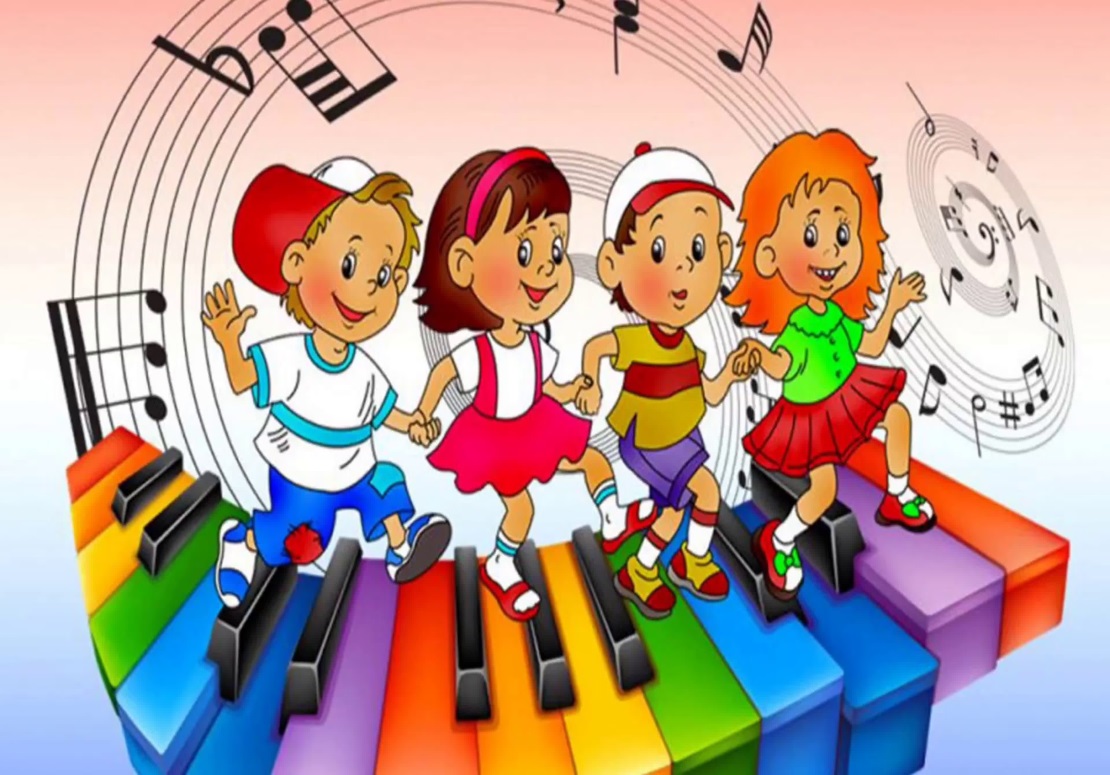 Место проведения:192232, Санкт-Петербург, проспект Большевиков., д. 37, корп. 2, лит. З, тел. (812) 585-13-16e-mail: gdou85@mail.ru  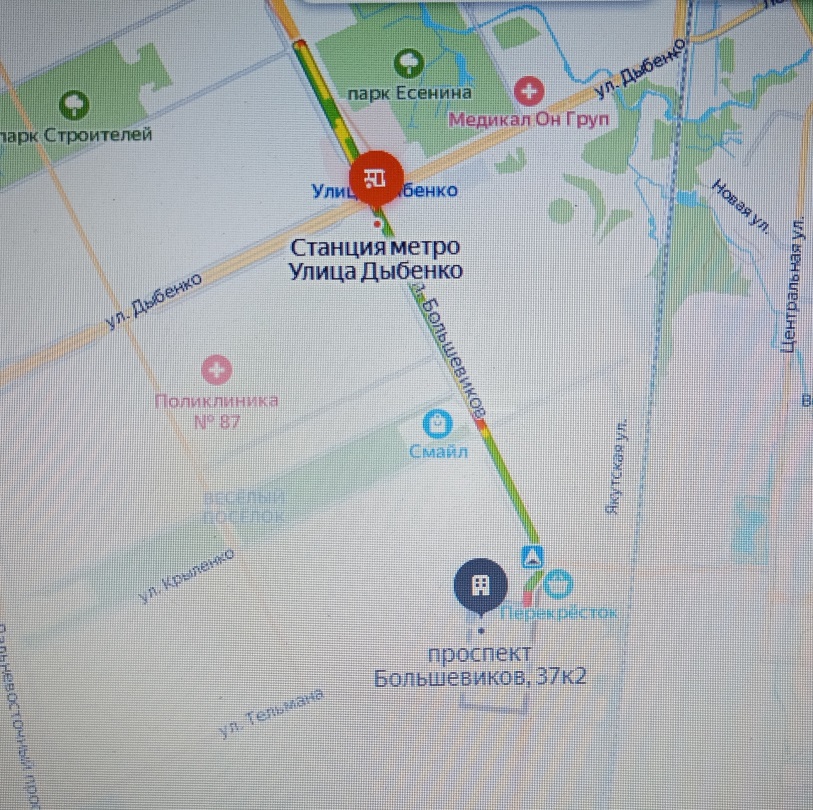 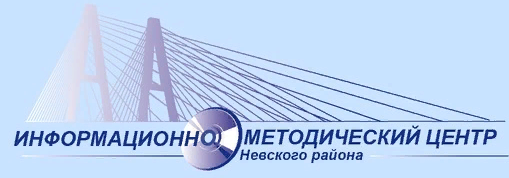 Государственное бюджетное учреждение дополнительного профессионального  педагогического образования  центр повышения квалификации специалистов  «Информационно-методический центр» Невского  района Санкт-ПетербургаГосударственное бюджетное дошкольное образовательное учреждение                детский сад № 85 Невского района Санкт-ПетербургаПроект «Школа здоровья»Районный мастер-класс«Энергосберегающие технологии на занятиях музыки»  24 апреля 2024Санкт-Петербург